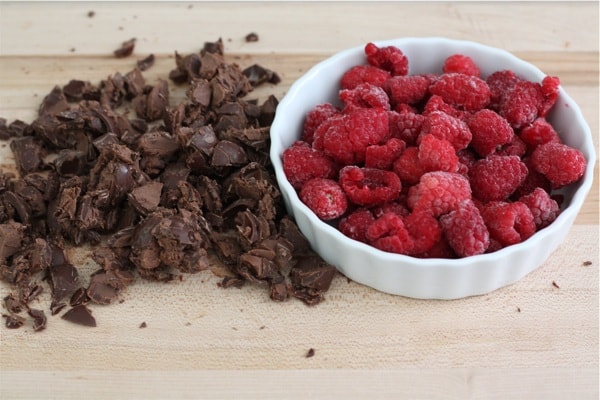 ~ FEBRUARY COFFEE SPECIAL ~RASPBERRY TRUFFLE LATTE(GREAT FLAVORS TOGETHER – ESPRESSO WITH RICH CHOCOLATE AND RASPBERRY)